１　次の文章の（　　）の中に、下の 　　　 からあてはまる言葉を選び、文章を完成させなさい。（１点×５）　・　図形を一定の方向に、一定の距離だけずらす移動を（　　平行移動　　）という。・　図形を１つの点を中心として、一定の角度だけまわす移動を（　　回転移動　　）といい、特に１８０°回転させる移動を（　 点対称移動 　）という。　・　図形を、ある直線を折り目として折り返すような移動を（　　対称移動　　）という。このとき、折り目とした直線を（　　対称の軸　　）という。２　右の図は、合同な６つの正三角形を組み合わせた図形であり、６つの正三角形が共有する点をＯとする。次の（　　）にあてはまる言葉または数字をかき入れなさい。（１点×３）　・　正三角形㋐を正三角形㋑に重ね合わせるには、点Ｏを中心として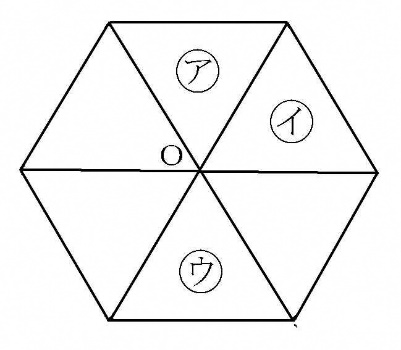 　　時計回りの方向に（　　 ６０ 　　）°だけ、回転させればよい。　・　正三角形㋐を正三角形㋒に重ね合わせるには、点Ｏを中心として　　時計回りの方向に（　　１８０　　）°だけ、回転させればよい。　　これを（　点対称移動　）という。３　次の作図をしなさい。　(1) 点Ａを、直線ℓ を対称の軸として対称     (2) 線分ＣＤを、直線ℓ を対象の軸として対称移移動した点Ｂ（１点）                       動した線分ＥＦ（１点）中学校１年生　＊単元確認テスト＊　２学期⑥中学校１年生　＊単元確認テスト＊　２学期⑥中学校１年生　＊単元確認テスト＊　２学期⑥図形の移動図形の移動図形の移動図形の移動図形の移動　　 組 　　番名 前　 　/10